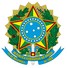 MINISTÉRIO DA EDUCAÇÃOUNIVERSIDADE FEDERAL DA INTEGRAÇÃO LATINO-AMERICANA DEPARTAMENTO DE AÇÕES DE EXTENSÃOTERMO DE COMPROMISSOFoz Do Iguaçu-PR, __ de ________de 202__.Eu,______________________________________________, portador(a) do CPF nº _________________, declaro que conheço e me comprometo a cumprir as normas estabelecidas pelo Edital 05/2022/PROEX e na resolução 018/2018/CONSUN, bem como nas demais normativas de extensão, para isso receberei o valor de R$ ____________, através de depósito em conta corrente de minha titularidade informada à PROEX, a título de auxílio para a participação no evento _________________________________________________________, no período de __/__/_____ a __/__/_____, conforme proposta aprovada, na condição de bolsista da ação: _____________________________________________________________, que está registrada no SIGAA da UNILA, sob a responsabilidade do(a) coordenador(a) ________________.Comprometo-me ainda, a realizar as atividades conforme a proposta aprovada, e comunicar à Pró-Reitoria de Extensão da UNILA, quaisquer eventos que ensejam a devolução do valor recebido em caso de não participação no evento, inclusive no caso de não haver necessidade de pernoite no último dia do evento ou nos demais dias. Ainda, fazer referência ao apoio da UNILA na(s) publicação(s) resultante(s) da atividade.Estou ciente que, como prestação de contas, devo encaminhar o relatório final, o  certificado de participação e demais requisitos constantes no edital.